Lesson plan 1Historic installations in our country: The Astronomical Clock of PragueLesson target: getting to know the legend about the Astronomical Clock construction                           learn basic information about the installation		develop the group cooperationWarm-up: 	divide the students into groups of 3-4: Have you ever been to Prague / seen the Clock?Step 1: 		watch the video on YouTube   https://www.youtube.com/watch?v=25Xop0QYRPcfill in the tasks on the worksheet (answering the questions, choose the correct possibility, fill in the gaps) rewatch the video, check the answersshort discussion (optional): Do you know any legends connected to historic sites in your country?Step 2: 		puzzle work – the picture of the Astronomical Clock cut into pieces as a puzzle		each group puts the puzzle together		find out on the Internet what parts make the Clock, show them in the picture	Conclusion: 	Short discussion: Have you ever seen the installation? Would you like to see it? What would you be interested most?Attachment:	worksheet to the video, picture to be cut into piecesWORKSHEET – the Astronomical Clockhttps://www.youtube.com/watch?v=25Xop0QYRPcBased on the video solve the following points:Where in Prague is the Astronomical Clock situated?	How old is it? 	Mikuláš of Kadaň was / wasn´t apparently the one who constructed the clock.The legend speaks about M…….      H………….. as the author of the Prague astronomical clock.Who asked him to construct the clock?  A) Prague king   B) Prague mayor  C) Prague councillorsThe astronomical clock shows at once: the movements of the ………….. / …………. and zodiac in the sky, also the ………………..of the year, day and ………….. in Italian, …………………and astral. Which figure pulls the bell?Prague councillors a) were worried he could … b) didn´t mind he would … c) asked Hanuš to... construct similar or even better clock for a different city. What terrible thing did the 3 men do to the clock´s constructor? What was his revenge? Answers: Old Town SquareMore than 600 yearsWasMaster HanušC)Sun, Moon, months, time, GermanDeathA)Gouged Master´s both eyesFrom his memory he inserted his hand between the cog wheels and thus stopped the entire clock – it took more than 100 years to start the clock again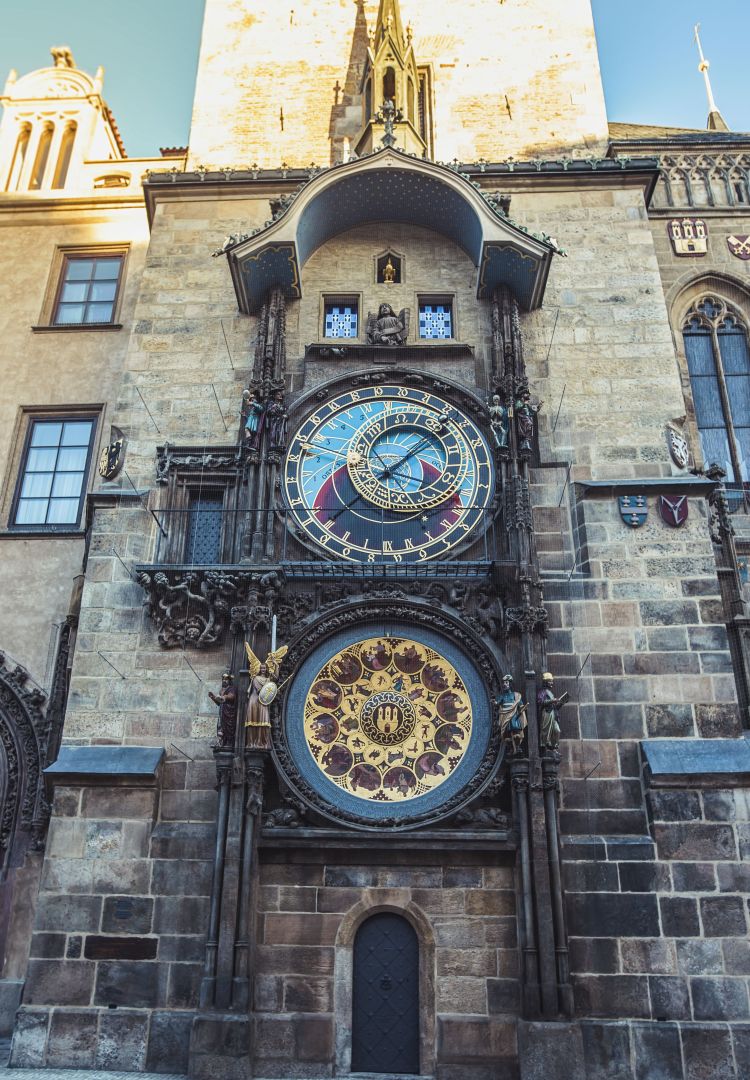 